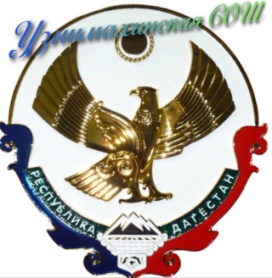 РЕСПУБЛИКА ДАГЕСТАНМУНИЦИПАЛЬНОЕ ОБРАЗОВАНИЕ «АКУШИНСКИЙ РАЙОН»МУНИЦИПАЛЬНОЕ БЮДЖЕТНОЕ ОБЩЕОБРАЗОВАТЕЛЬНОЕ УЧРЕЖДЕНИЕ«УЗНИМАХИНСКАЯ СРЕДНЯЯ ОБЩЕОБРАЗОВАТЕЛЬНАЯ ШКОЛА»368291, Республика Дагестан, Акушинский район, с. Узнимахи dzava77@mail.ru 89285897818Расписание внеурочной деятельностив Центре образования цифрового и гуманитарного профилей «Точка роста» на 2020-2021учебный год.                                                                                                                                                                                                                                                                                                                                                                                              День неделиКлассы, время начала урока, учебный предметКлассы, время начала урока, учебный предметКлассы, время начала урока, учебный предметКлассы, время начала урока, учебный предметКлассы, время начала урока, учебный предметКлассы, время начала урока, учебный предметКлассы, время начала урока, учебный предметКлассы, время начала урока, учебный предметКлассы, время начала урока, учебный предметКлассы, время начала урока, учебный предметКлассы, время начала урока, учебный предметКлассы, время начала урока, учебный предметКлассы, время начала урока, учебный предметКлассы, время начала урока, учебный предметДень недели223445а,5б6а,6б7а,7б8а,8б,8в8а,8б,8в9101011ПонедельникПонедельник«Конструирование и моделирование швейных изделий» 16:55-17:40«Конструирование и моделирование швейных изделий» 16:55-17:40Вторник«Мы пятиклассники» 16:05-16:50«Школа безопасности» 9:40-10:25Среда«Инфознайка»12:55-13:40«Инфознайка»12:55-13:40«Инфознайка»12:55-13:40«Инфознайка»12:55-13:40«Инфознайка»12:55-13:40СредаШахматный клуб 14:45-15:30Шахматный клуб 14:45-15:30Шахматный клуб 14:45-15:30Шахматный клуб 14:45-15:30«Шахматный клуб» 14:45-15:30«Шахматный клуб» 14:45-15:30ЧетвергРобототехника12:55-14:35Робототехника12:55-14:35Робототехника12:55-14:35«Шахматный клуб»14:45-15:30«Шахматный клуб»14:45-15:30«Шахматный клуб»14:45-15:30«Мы и наш мир» 13:50-14:35«Мы и наш мир» 13:50-14:35Пятница«Уроки милосердия» кл.часы по духовно-нравственному направлению 11:00-11:45«Уроки милосердия» кл.часы по духовно-нравственному направлению 11:00-11:45«Уроки милосердия» кл.часы по духовно-нравственному направлению 11:00-11:45«Уроки милосердия» кл.часы по духовно-нравственному направлению 11:00-11:45«Уроки милосердия» кл.часы по духовно-нравственному направлению 11:00-11:45«Уроки милосердия» кл.часы по духовно-нравственному направлению 11:00-11:45«Уроки милосердия» кл.часы по духовно-нравственному направлению 11:00-11:45«Уроки милосердия» кл.часы по духовно-нравственному направлению 11:00-11:45«Уроки милосердия» кл.часы по духовно-нравственному направлению 11:00-11:45Суббота«Светофор» 11:30-12:15«Светофор» 11:30-12:15«Светофор» 11:30-12:15«Светофор» 11:30-12:15«Светофор» 11:30-12:15«Защитник» 13:00-13:45«Защитник» 13:00-13:45«Защитник» 13:00-13:45«Защитник» 13:00-13:45«Защитник» 13:00-13:45